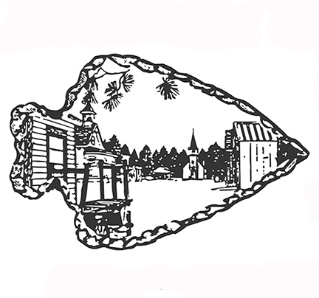 Camper’s Name:__________________________________________________________________________________ Age: ___________	  Grade in Fall: ________________	   Gender:    Male ______    Female ______Parent/Guardian Names: ___________________________________________________________________________Address: _________________________________________________________________________________________Home Phone: _____________________________________ Cell Phone: ______________________________________Work Phone: _____________________________________ Email: ___________________________________________Emergency Contact (to be contacted if parents can’t be reached)Name: ___________________________________________________________________________________________Relationship to Child ___________________________________ Phone Number: _______________________________Is the camper (or their family) a member of the Barron County Historical Society?        Y_________   N __________Campers should bring a sack lunch and water bottle.  Snacks will be provided.  Sun Screen suggested.All camps are 9 am to 4 pm.  Late or Early Pickup is available for $10 per day – 8 am arrival, 5 pm departure.       Medical Concerns____ Physical Handicaps       ____ Heart Problems       ____ Sensitivity to Sun       ____ ADD/ADHD ____ Asthma       ____ Diabetes        ____ Seizures       ____Exercise Induced DifficultiesOther Concerns (Physical or Behavioral) that we should know: _____________________________________________________________________________________________________________________Allergies:  Describe reactions and management instructionsInsects/Animals/Plants (list)______________________________________________________________Food (list) ____________________________________________________________________________Medications (list) ______________________________________________________________________Camper’s additional needs: ______________________________________________________________Consent StatementI will not hold the Barron County Historical Society responsible in case of an injury resulting from my child’s participation in a Summer Camp program and give consent for my child to receive emergency treatment by a physician or hospital as needed.  I understand that during some camps, food naturally grown and made at Pioneer Village Museum is shared with campers as a way to enhance the summer camp.  I give consent for my child to eat foods supplied. ____ Yes     ____ No________________________________________________		Date: _________________Parent/Guardian SignaturePermission to Photograph and/or Videotape____ Yes, the Barron Count Historical Society has permission to photograph and/or videotape my child for Barron County Historical Society promotions and publications.  All images produced will have a direct association to the Society and its promotion of summer camps and educational programs.____ No, the Barron County Historical Society may not photograph and/or videotape my child for Society publications.____________________________________________________   Date: _______________________Parent/Guardian Signature				 Please send completed forms with full payment to:			           Barron County Historical Society – Summer Camp Registration					   P.O. Box 242	     1866 13 ½ - 14th Avenue					                  Cameron, WI  54822(715) 458 – 2080	www.pioneervillagemuseum.org	Name of Camp    Age                    DateCheck Camp              Attending                   Fee Pioneer Camp Age 8 - 13    June 25, 26, & 27  $85 ($75 children or grandchildren of members)Civil War Camp Age 8 - 13    July 23, 24, & 25 $85 ($75 children or grandchildren of members)Frontier Life Camp Age 8 - 13July 31, August 1, & 2 $85 ($75 children or grandchildren of members)        Total Payment